15 CHINNOR ROAD, THAME, OXON, OX9 3LW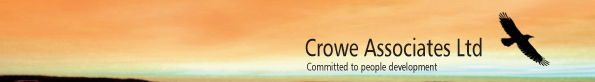 Office: 01844 216929  David's Mobile: 07986 259019/Sally's Mobile: 07941 165127FROM M40 – SOUTHBOUND Take Junction 8a (Oxford Services) from the M40 southbound from Birmingham, onto the A418 signposted to Thame and Aylesbury. You will pass through Tiddington Village. When you come to a roundabout on the outskirts of Thame, take signs for the Town Centre. Go down the hill (mind the speed camera about half way down) and as the road comes into the Town Centre High Street it bends sharply to the right.Proceed through the centre of town until you reach a small roundabout and go over this to Upper High Street and then go over another mini roundabout on to Park Street (there is the Cross Keys pub ahead on the left).  Go over this roundabout, follow the road past the Petrol Station (and small Marks and Spencer) continuing straight on this road, which becomes Chinnor Road (ignore the right turn to Postcombe on the B4012)Number 15 is the corner house at the junction of Chinnor Road and Croft Road on the left hand side, picture below.  Parking is best in Croft Road.FROM M40 - NORTHBOUND Northbound, from London, take junction 6, turn right back under the motorway, take the next turning on the left, signposted Thame, and go through Postcombe.  As you leave Postcombe take the right hand turn to Thame, this is a winding road for about 3 miles.  As you approach Thame, go over railway bridge, there is a pub on the left, turn right here onto Chinnor Road, (garage and small Marks and Spencer is opposite this junction)15 Chinnor Road is just on the left, on the corner with Croft Road.  FROM OXFORDTake the A40 eastbound, and there will be a signpost marked off the A40 to the A418, to Thame and Aylesbury.  Follow the slip road turning left onto main road, almost immediately you will come upon the two sets of roundabouts for the M40.  Go straight over the first (past the services on the right) and then pick up the directions above (M40 Southbound) from there.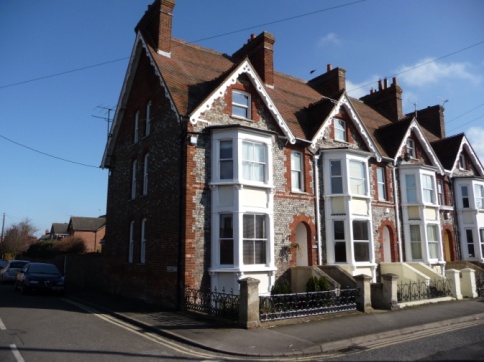 